DSD-Love-Birds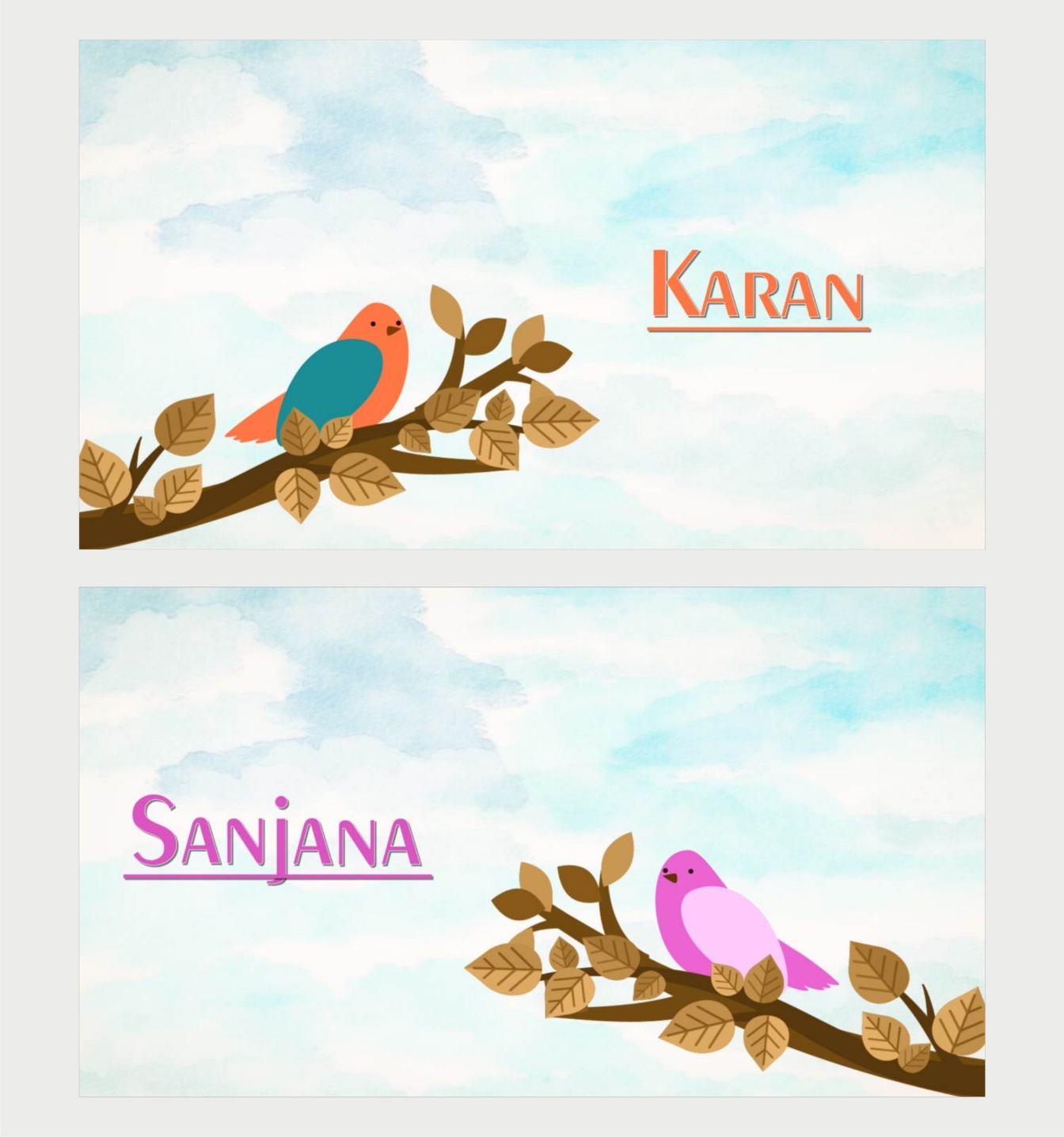 DSD-Love-Birds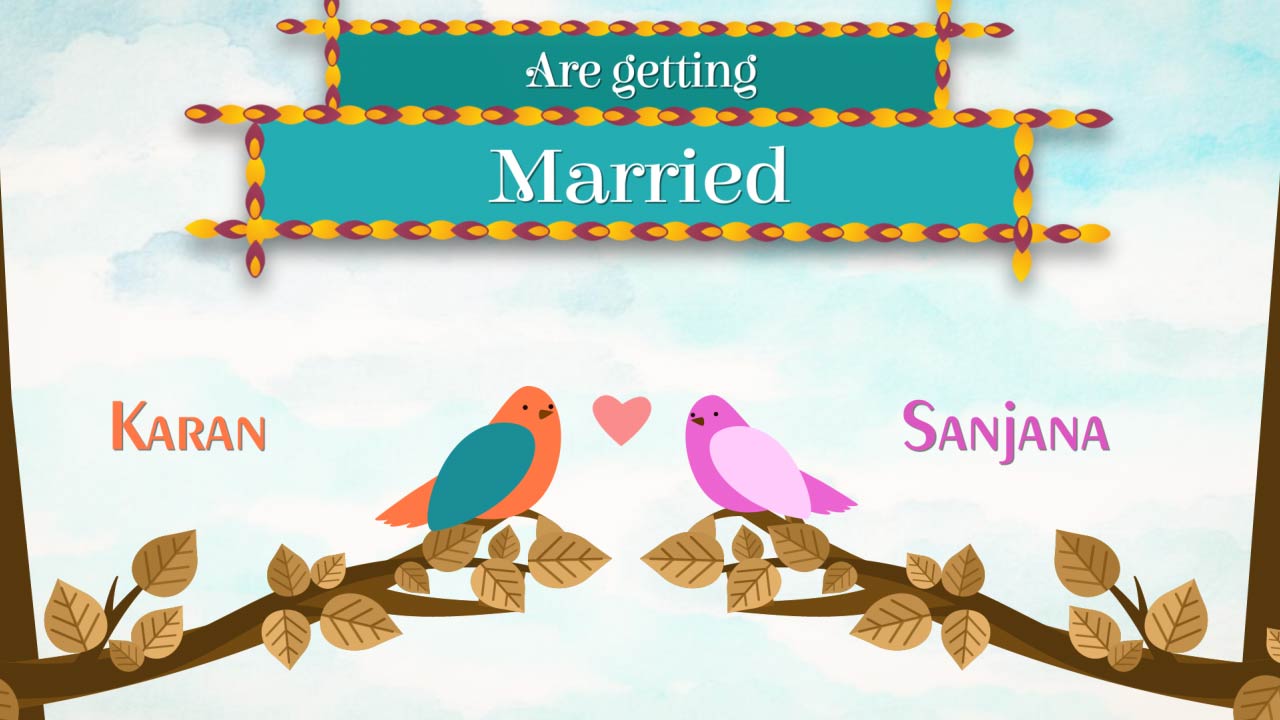 DSD-Love-Birds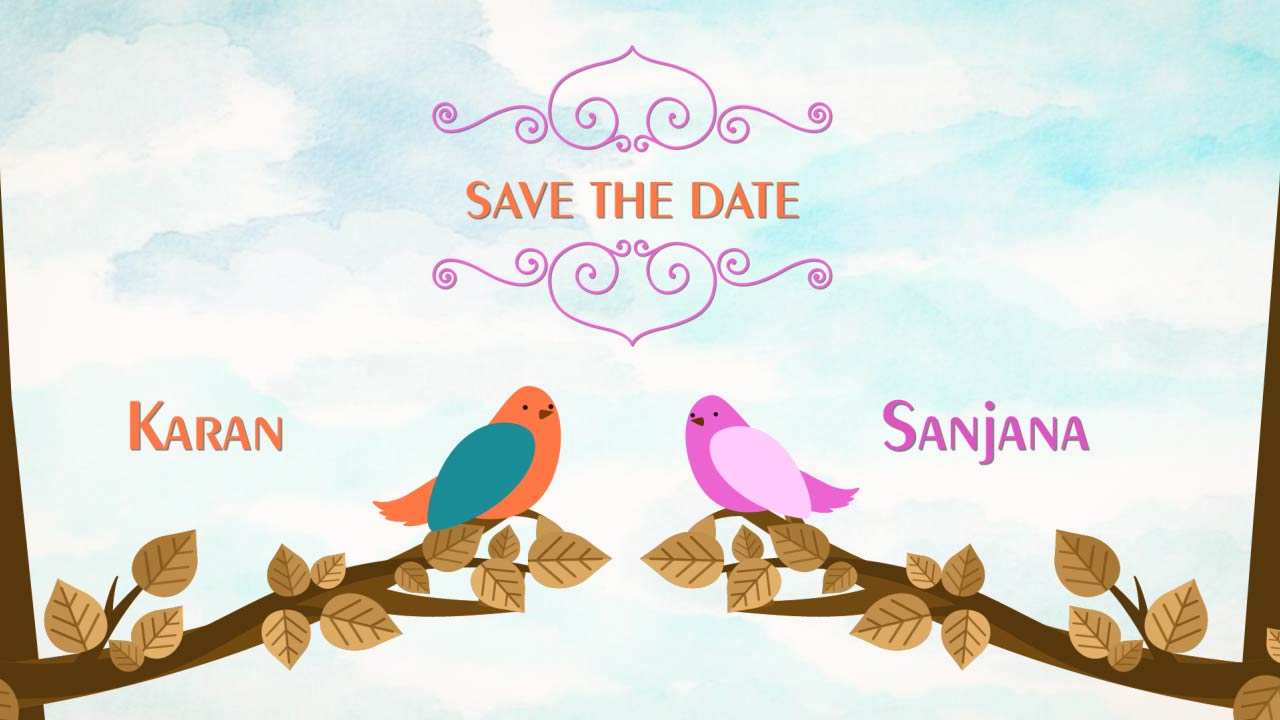 DSD-Love-Birds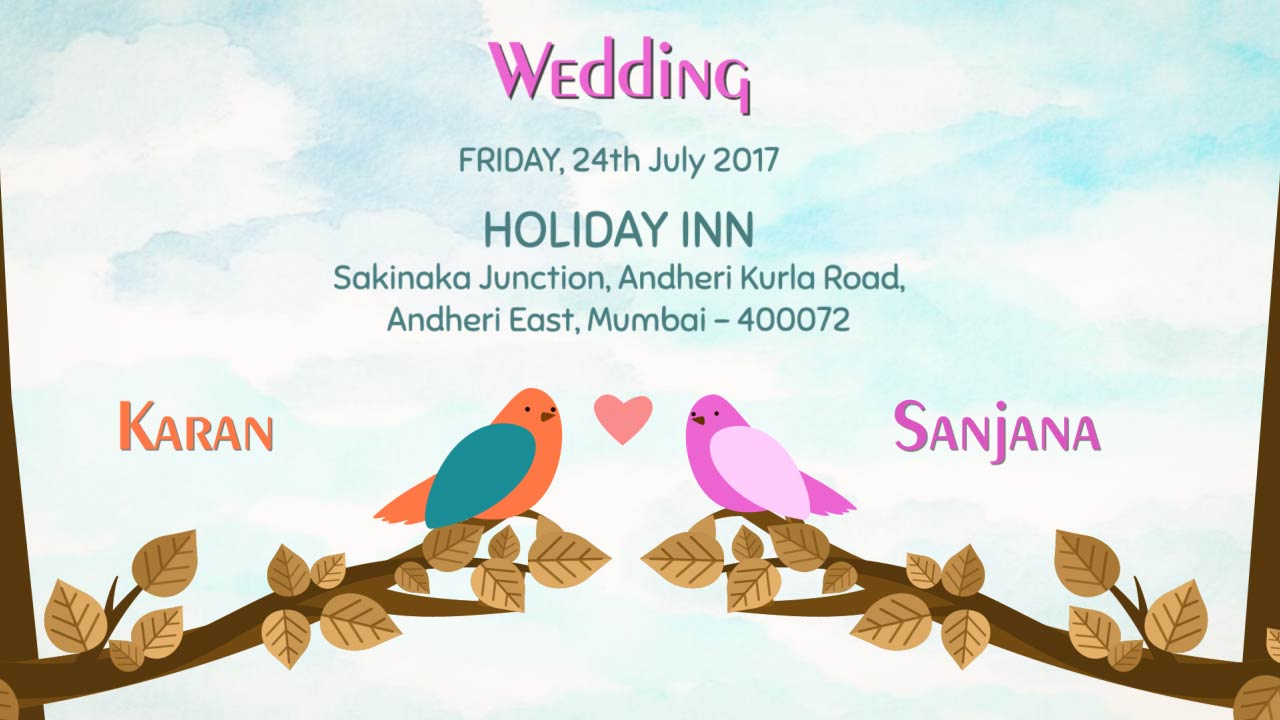 DSD-Love-Birds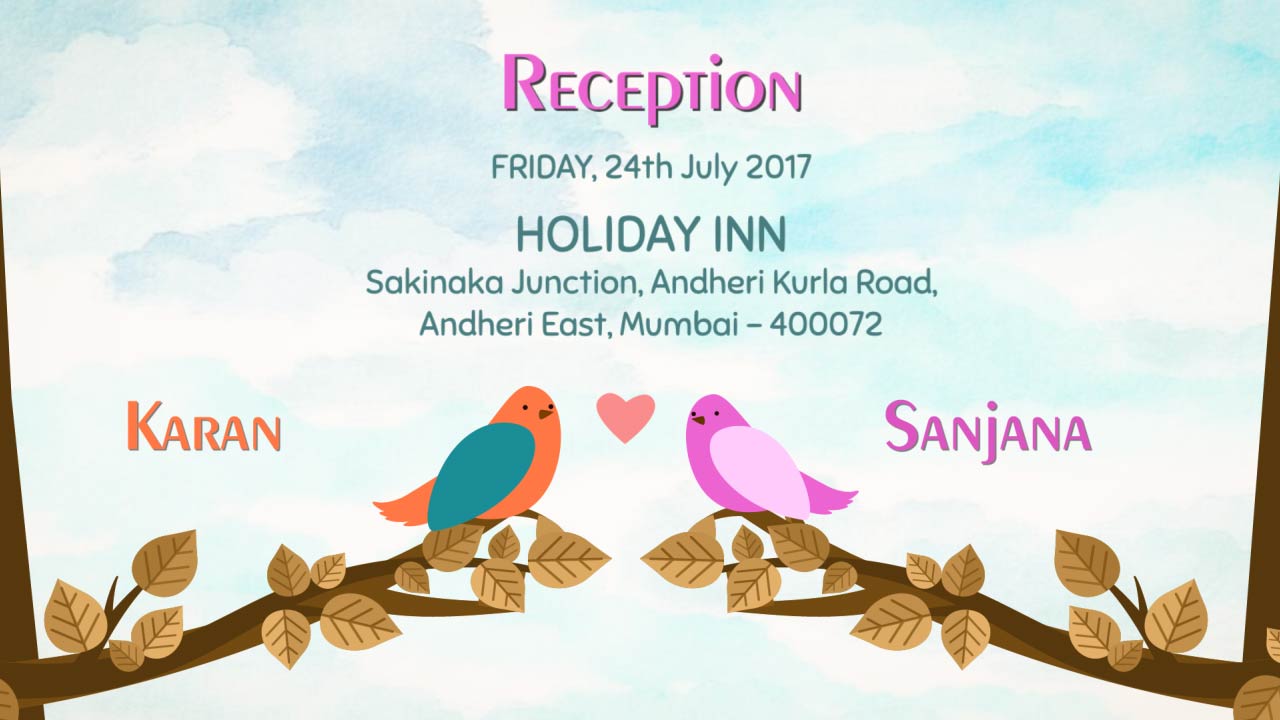 DSD-Love-Birds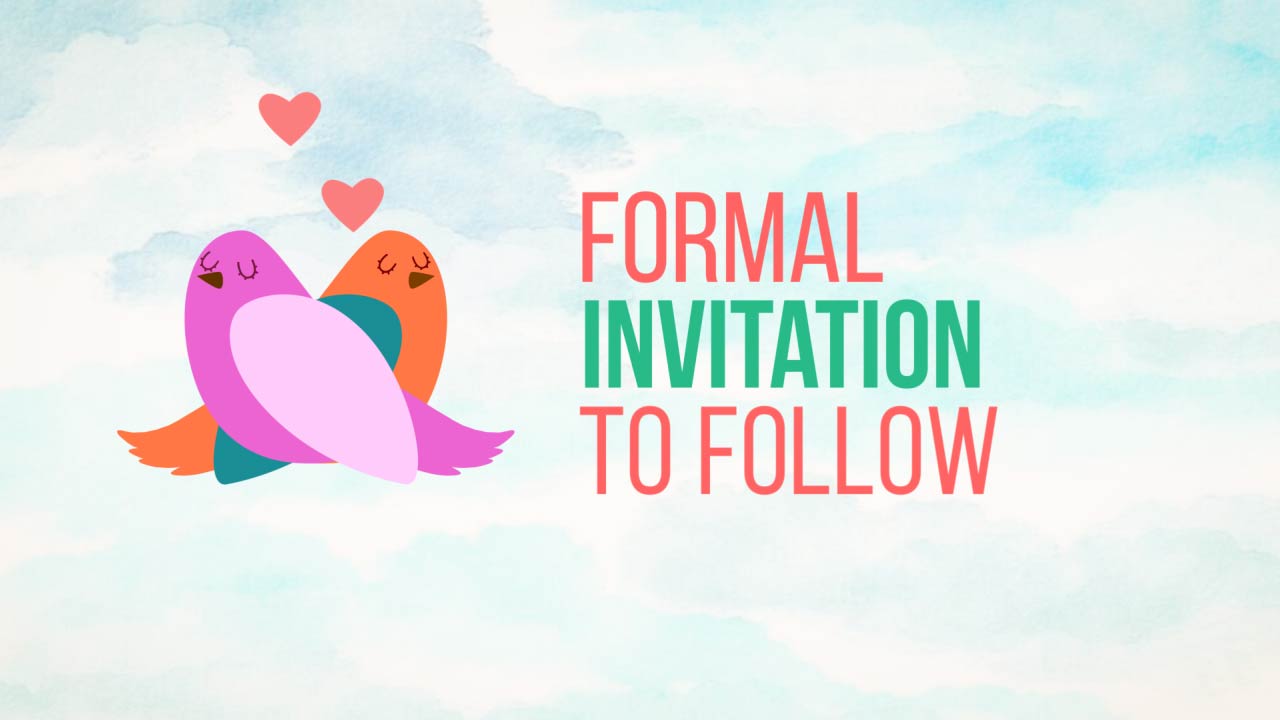 